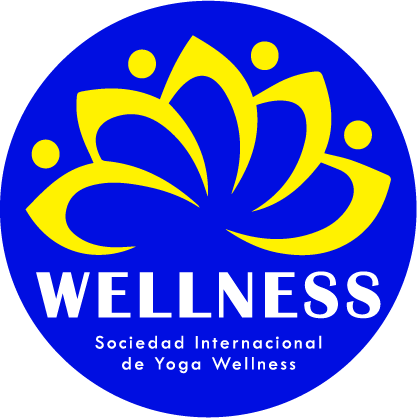 Sociedad Internacional de Yoga WellnessProfesorado de Yoga 2021Linaje Swami Asuri Kapila Diploma Oficial de la Federación Internacional de Yoga. Duración 1 año  sin experiencia previa, Evaluación Internacional de titulación. .Certificación por la Federación Internacional de Yoga.Registro en la alianza chilena de yoga ALCHY.Credencial oficial de la asociación chilena profesores de yoga ACHPYINICIO: Marzo 2021, con opción de comenzar enero y febrero con clases prácticas y online. LUGAR: Se dictan las clases en Sede Spa & Organix  Av. Independencia 41 Puente Alto. Metro Las Mercedes.MODALIDAD DE ESTUDIO: Este Curso esta creado para desarrollarse de forma presencial, sin embargo, debido a la contingencia mundial de Pandemia Covid-19, podemos ir adaptándonos de forma semi presencial según el avance y mejora de la situación es posible que se modifique la manera de dar las clases teóricas, para así favorecer y ayudar a todos los practicantes a cursar de la mejor forma su formación.1. PERFIL DEL ALUMNONuestro objetivo es formar profesores interesados/as en su educación espiritual, mental y física, además, en dar clases prácticas de yoga, capaces de aplicar las diferentes técnicas y métodos del yoga difundiendo sus enseñanzas y centrándose en el bienestar de los alumnos. Siendo Participativos, sensibles, respetuoso/as de este conocimiento y de nuestra organización.2. REGLAMENTO DEL ALUMNO Requisitos para estudiar y aprobar “Curso Profesorado de Yoga”1.- Entrevista individual. 2.- Salud compatible. 3.- Cumplir con las normativas de nuestra organización. 4.- Asistencia completa a los Módulos Teóricos. 5.- 100 % asistencia a clases prácticas mínimas mensuales. 6.- Cumplimiento de compromiso económico.3. DURANTE EL CURSO:Se imparten distintos tipos de yoga, así el alumno conoce diversas técnicas y métodos. Los alumnos del Profesorado pueden asistir a todas las clases prácticas disponibles. Deben cumplir con la asistencia a tres clases prácticas semanales como mínimo.Dichas clases se cambian cada cierto tiempo de modo de dictar distintos estilos, además para enseñar una dinámica especial y de adaptación por parte del alumno a las modificaciones y transformaciones. A los alumnos también se le pide una determinada cantidad de horas de práctica dictando clases, como un ejercicio de avance y estudio del Curso. Estas horas prácticas se realizan después de realizados los 6 a 7 primeros módulos. Todo esto, se conversa con el encargado oportunamente. Módulos teóricos obligatorios: Ultimo sábado de cada mes. 4. CONTENIDOS: - Filosofía del yoga e historia.- Técnicas y métodos del yoga - Posturas de Tronco.-  Posturas de Brazos y Piernas.-  Mukha Yoga - Swara Yoga.-  Asana Vidya.-  Valencias, Contra Posturas.- Pranayamas - mudras - Namaskar (saludos)- Yoga Artístico.- Yoga Flow. - Aryurveda -  Yogaterapia, Tola Yoga-- Power Yoga, yoga integral - Hatha yoga - Dhyana (Meditación), Mantras, Yantras y Mándalas. - Beneficios del yoga según asanas y paranayamas.5. MATERIAL DE ESTUDIOLos libros y material teórico del Profesorado se envían vía mail. entrega del poster a color de diccionario posturas del yoga, Además a los alumnos se les incluye en un grupo en whatsapp, para estudio y consultas. Los alumnos también se deben hacer cargo de tomar apuntes de los módulos y de las clases6. EXAMEN FINAL  Para recibir el diploma de la Federación Internacional de Yoga (con validez en todo el mundo), el estudiante se debe presentar a un examen teórico-práctico, en el mes de diciembre, cumpliendo con las exigencias para tal efecto que dicta La escuela de yoga. En caso de no cumplir con lo pedido, se le da el derecho a dar examen para obtener el grado de Instructor, para posteriormente acordar, en caso que el alumna/o lo desee, optar al grado de Profesor. Se realiza cumpliendo con la asistencia a los 10 módulos, con las horas mínimas de prácticas semanales y con las clases dictadas como profesor egresado. Estas se comprueban a través de una lista de asistencia y de fotografías. Realizado todo esto, el alumno esta listo para realizar el examen, el cual es tomado por los Maestros del linaje. Dicho examen se realiza en el mes de diciembre como parte del Congreso Internacional de Yoga, fecha que se comunica oportunamente. 8. PAGOAl inicio del Curso de Formación se debe pagar, una matrícula de $ 80.000, la cual se realiza después de aprobada la entrevista personal. La inscripción permite reservar un cupo. El dinero no se devuelve en caso de retiro o renuncia, ya que permite la reserva de un cupo en el Curso. Mensualidad.Valor total del Curso: $ 1.200.000 (no incluye la matrícula ni congreso)Valor mensual: $ 120.000.- (10 pagos desde marzo a diciembre) En efectivo o transferencia los primeros 5 días de cada mes FORMAS DE PAGOPago al contado del total del curso, 10% de descuento (no incluye matrícula). Se puede realizar por transferencia bancaria o depósito  Total Curso con descuento: $ 1.080.000.-Los primeros 5 días hábiles después de matricularse Pago total del Curso en 6 cheques, 8 % descuento. Cada cheque de $ 184.000.- Total Curso con descuento: 1.104.000.-Los 6 cheques deben ser entregados todos juntos luego de matricularse con el monto exacto y fecha a cobrar cada mes.Pago total del Curso en 10 cheques. 5% descuento Cada cheque de $  114.000.- Total Curso con descuento: $ 1.140.000.-Los 10 cheques deben ser entregados todos juntos luego de matricularse con el monto exacto y fecha a cobrar cada mes.(Los documentos deben ser entregados antes de la fecha de inicio del curso y con fecha anterior al 10 de cada mes y el de diciembre con fecha 20 de noviembre).Depósito o transferencia bancaria, mes a mes, la suma correspondiente ($120.000), en laCuenta Rut: 18609790 a nombre de Victoria Sepulveda Rut: 18.609.790-4 o Cuenta corriente: banco scotiabank azul: 009124787  Rut:12.243.094-4 Paola Sepulveda.  Enviar comprobante a organix.espacio@gmail.comO pagar directamente en nuestra escuela. dentro de los 10 primeros días de cada mes. Al depositar, se debe obligatoriamente enviar un mail con el comprobante de pago. Mora: Si se cancela después del día 10, es decir, entre los días 11 y el viernes anterior al sábado del Módulo Teórico, se le suma un recargo del 15% de la cuota mensual. (No se aceptarán pagos el día sábado en que se dicta el Módulo). Al cancelar un módulo del Profesorado, es responsabilidad del alumno su asistencia, sin derecho a devolución por lo pagado. El alumno se encargará de informarse de los contenidos dados con sus compañeros.Se requiere para poder comenzar el Curso, que se entregue este documento firmado, con su nombre y C.I. al mail: sociedadyogawellness@gmail.comACEPTOS LAS CONDICIONESDEL PROFESORADO DE YOGA 2020        PARA MAS INFORMACION CONTACTARSE DIRECTAMENTE AL NUMERO: +569-71397101 sociedadyogawellness@gmail.comwww.sociedadinternacionaldeyogawellness.cl                            www.instagram.com/soc.inter.yogawellnessNombre del alumno/aRutFecha Firma Dirección Teléfono 